Publicado en Madrid el 10/04/2024 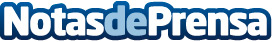 IGM Financial selecciona a Eviden para prestar servicios de computación en la nubeEviden, la empresa del Grupo Atos líder en digitalización, cloud, big data y seguridad, anuncia que ha sido seleccionada por IGM Financial Inc. (IGM) (TSX: IGM), una de las principales empresas diversificadas de gestión de patrimonios y activos de Canadá, para un contrato de un año para migrar sus actuales activos de centros de datos a una solución moderna, ágil y segura construida sobre las plataformas Microsoft Azure y Google CloudDatos de contacto:JenniferEVIDEN620 05 93 29Nota de prensa publicada en: https://www.notasdeprensa.es/igm-financial-selecciona-a-eviden-para-prestar_1 Categorias: Internacional Finanzas Software Ciberseguridad Industria Otras Industrias Innovación Tecnológica http://www.notasdeprensa.es